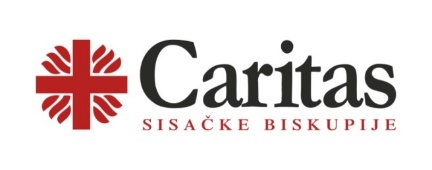 Sisak, 22. travnja 2022. g.OBAVIJEST O NADMETANJU PODACI O NOJNNaziv NOJN: CARITAS SISAČKE BISKUPIJE.Sjedište NOJN: Trg bana Josipa Jelačića 1, 44000 SisakOdgovorna osoba NOJN: Kristina Radić, ravnateljicaOIB: 49058451412Broj telefona: +385 44 530 222Internetska adresa: http://www.caritassisak.hrAdresa elektroničke pošte: csb@caritassisak.hrOsoba zadužena za kontakt:Ime i prezime: Danijela ŠvrgaBroj telefona: 099 4362588Adresa elektroničke pošte: projekti.csb@gmail.comVRSTA POSTUPKA NABAVEVrsta postupka nabave je javno nadmetanje, sukladno točki 5. Priloga Postupci nabave za osobe koje nisu obveznici zakona o javnoj nabavi koji je sastavni dio uputa za prijavitelje u okviru Poziva na dostavu projektnih prijedloga „Ublažavanje siromaštva pružanjem pomoći najpotrebitijim osobama podjelom hrane i/ili osnovne materijalne pomoći – faza IV“.Navedeni natječaj i Prilog Postupci nabave za osobe koje nisu obveznici zakona o javnoj nabavi su dostupni na internetskoj stranici: https://strukturnifondovi.hr/en/natjecaji/ublazavanje-siromastva-pruzanjem-pomoci-najpotrebitijim-osobama-podjelom-hrane-i-ili-osnovne-materijalne-pomoci-faza-iv/PREDMET NABAVEPredmet nabave je nabava paketa hrane za potrebe provedbe projekta „Caritasovi paketi radosti III“, Broj ugovora FD.01.2.0.01.0006, FD.02.2.0.01.0006, FD.03.2.0.01.0006,  sukladno uvjetima i zahtjevima Dokumentacije za nadmetanje.Predmet nabave podijeljen je na grupe:Grupa I Paketi hrane za korisnike;Grupa II Paketi hrane za pučku kuhinju       REFERENTNI BROJ NABAVEEV-JN 01/2022DATUM OBJAVE22. travanja 2022. NAČIN KOMUNIKACIJE I DODATNE INFORMACIJEKomunikacija i svaka druga razmjena dodatnih informacija između Naručitelja i gospodarskih subjekata obavljati će se isključivo u pisanom obliku na hrvatskom jeziku putem elektroničke pošte kontakt osobe NOJN-a projekti.csb@gmail.com.NOJN svu komunikaciju u skladu s ovim pravilima obavlja elektroničkim putem.DOKUMENTACIJA ZA NADMETANJE I DODATNA DOKUMENTACIJADokumentacija za nadmetanje, pitanja Ponuditelja i odgovori na pitanja, kao i sve obavijesti o izmjenama i dopunama dokumentacije za nadmetanje, bit će stavljene na raspolaganje Ponuditeljima na internetskoj stranici www.strukturnifondovi.hr od dana objave Obavijesti o nadmetanju.ROK ZA DOSTAVU PONUDA I NAČIN DOSTAVE PONUDAPonuditelj svoju ponudu mora dostaviti najkasnije 13.05.2022. godine do 12:00:00 sati. Smatrat će se da su pravovremeno dostavljene ponude koje do navedenog roka budu zaprimljene od strane NOJN-a. Ponude se predaju neposredno na urudžbeni zapisnik naručitelja ili putem pošte preporučenom pošiljkom s povratnicom, na adresu naručitelja, u zatvorenoj omotnici na kojoj mora biti naznačeno: naziv i adresa naručitelja; naziv i adresa ponuditelja; referentni broj nabave; naziv predmeta nabave, odnosno grupe predmeta nabave na koju se ponuda odnosi; naznaka »ponuda« ili »dio ponude koji se dostavlja odvojeno«; naznaka »ne otvaraj«.Ponuditelj dostavlja zasebnu ponudu za svaku grupu te može dostaviti ponude za sve grupe u jednoj omotnici.Adresa na koju se dostavljaju ponude:  Caritas Sisačke biskupije, Trg Vere Grozaj 13, 44000 Sisak, Republika Hrvatska Uz adresu obavezno je dodati naznaku:PONUDA (ili DIO PONUDE KOJI SE DOSTAVLJA ODVOJENO)„Nabava paketa hrane“ Grupa (npr. Grupa I ili Grupa II ili Grupa I. i II.)EV-JN 01/2022NE OTVARAJJEZIKPonuda se zajedno s pripadajućom dokumentacijom priprema, izrađuje i dostavlja na hrvatskom jeziku i latiničnom pismu.KRITERIJ ODABIRA NAJPOVOLJNIJE PONUDENajniža cijena.